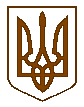 УКРАЇНАБілокриницька   сільська   радаРівненського   району    Рівненської    області(п’ятдесят дев’ята  позачергова сесія сьомого скликання)      РІШЕННЯвід  27 березня  2020 року                                                                          № 1160                                                                         Про додаткові заходи щодо подання електронних декларацій осіб, уповноважених на виконання функцій держави або місцевого самоврядування за 2019 рік Заслухавши та обговоривши інформацію заступника сільського голови з питань діяльності виконавчих органів О. Плетьонки стосовно продовження терміну подачі декларації особи, уповноваженої на виконання функцій держави або місцевого самоврядування за 2019 рік до 1 червня 2020 року, враховуючи моніторинг єдиного державного реєстру подання електронних декларацій реєстру,- сесія Білокриницької сільської радиВ И Р І Ш И ЛА :Інформацію заступника сільського голови з питань діяльності виконавчих органів О. Плетьонки взяти до уваги та неухильного виконання.Затвердити заходи щодо подання електронних декларацій осіб, уповноважених на виконання функцій держави або місцевого самоврядування за 2019 рік,  згідно з додатком 2.Контроль за виконанням даного рішення покласти персонально на кожного депутата Білокриницької сільської ради VII скликання. Сільський голова	                                                           Тетяна  ГОНЧАРУКДодаток  1до рішення сесії Білокриницької сільської  ради
від «27»  березня   2020  р.  №1160ІНФОРМАЦІЯстосовно продовження терміну подачі декларації особи, уповноваженої на виконання функцій держави або місцевого самоврядування за 2019 рік17 березня набрав чинності Закон України «Про внесення змін до деяких законодавчих актів України, спрямованих на запобігання виникненню і поширенню коронавірусної хвороби (COVID-19)».Серед іншого, внесено зміни до Закону України «Про запобігання корупції», згідно з якими у 2020 році продовжено до 1 червня термін подання щорічних декларацій та декларацій після звільнення.Крім того, суб’єкти декларування, які у період до 1 червня 2020 року не мали можливості подати декларацію перед звільненням або повідомлення про суттєві зміни у майновому стані у зв’язку із встановленням на території їх проживання карантинно-обмежувальних заходів, звільняються від відповідальності за несвоєчасне подання такої декларації чи повідомлення у зазначений період.Джерело: https://nazk.gov.ua/uk/novyny/kampaniyu-deklaruvannya-2020-prodovzheno-do-1-chervnya/Заступника сільського голови з питань діяльності виконавчих органів                               Олена  ПЛЕТЬОНКАДодаток  2до рішення сесії Білокриницької сільської  ради
від «27»  березня   2020  р.  №1160ЗАХОДИ щодо подання електронних декларацій осіб, уповноважених на виконання функцій держави або місцевого самоврядування за 2019 рікЗаступника сільського голови з питань діяльності виконавчих органів                               Олена  ПЛЕТЬОНКА№ з/пНайменування заходуТерміни виконанняВідповідальні за виконання1Перевірити адресу електронної поштової скриньки, яка вказана у персональному кабінеті Єдиного державного реєстру декларацій осіб, уповноважених на виконання функцій держави або місцевого самоврядування (далі – Реєстр)Негайно Депутати Білокриницької сільської ради VII скликання2Перевірити термін дії та працездатність Вашого електронного цифрового підпису (далі – ЕПЦ) для роботи з РеєстромНегайноДепутати Білокриницької сільської ради VII скликання3Заповнити на офіційному веб-сайті НАЗК декларації про доходи за попередній звітний рік.1. Включно до 01.06.2020 року 2. До призначення на обрану посаду.3. Не пізніше 20 днів з дня такого припинення1. Особи, діяльність яких пов’язана з виконанням функцій держави чи місцевого самоврядування.2. Особи, які претендують на зайняття посад.3. Особи, які припиняють діяльність, пов’язану з виконанням функцій держави4Забезпечити своєчасне подання електронної декларацій осіб, уповноважених на виконання функцій держави або місцевого самоврядування До 01.06.2020 року Персонально кожен депутат Білокриницької сільської ради VII скликання5Після подачі декларації перевірити її наявність у Єдиного державного реєстру декларацій осіб, уповноважених на виконання функцій держави або місцевого самоврядуванняДо 01.06.2020 року Персонально кожен депутат Білокриницької сільської ради VII скликання